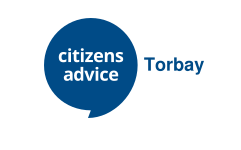 Age
Which age bracket do you fit into? Put a cross in the relevant box.Gender
What best describes your gender? Put a cross in the relevant box or write in a preferred term.
    Sexual orientation
What is your sexual orientation? Put a cross in the relevant box or write in a preferred term.
Ethnic origin
How would you describe yourself? Choose one section (A to E) and put a cross in the relevant box within it.Disability 
A disabled person is defined under the Equality Act 2010 as someone with a ‘physical or mental impairment which has a substantial and long term adverse effect on that person’s ability to carry out normal day-to-day activities.’Do you consider yourself to be disabled under the Equality Act 2010?The information on this form is for monitoring purposes only. If you require any reasonable adjustments to be made in the recruitment process or at work subsequently if appointed, please make sure you tell us separately from this form. We follow the social model of disability which believes that it is the barriers created by society which disable people. We will use reasonable adjustments wherever possible to remove those barriers. Religion or belief
Which group below do you most identify with? Put a cross in the relevant box.
Gender Identity
Is your gender identity the same as the gender you were assigned at birth? Put a cross in the relevant box.How did you hear about this opportunity?Please include details below: Please return this form to:steve.barriball@citizensadviceexeter.org.ukCONFIDENTIAL 
Diversity monitoring
Job title: Assessor AssessorCandidate ref. number (for office use only):Candidate ref. number (for office use only):Citizens Advice Torbay is committed to valuing diversity and promoting equality.We encourage and welcome applications from suitably qualified candidates from all backgrounds regardless of age, disability, gender reassignment, marriage and civil partnership, pregnancy and maternity, race, religion or belief, sex or sexual orientation.In order to achieve these aims we need to know about the diversity of people who apply to work in the service. Please help us by providing the following information. All information will be treated confidentially and will be separated from your application form before making any selection decisions. If you prefer not to answer any of the questions please leave them blank.General Data Protection Regulations (GDPR)Under data protection law we are allowed to ask for this information as its sole purpose is to allow us to monitor the diversity of our applicants. Citizens Advice Torbay will keep the information secure and confidential and use it only for the purposes of recruitment and selection diversity monitoring. If you become an employee of Citizens Advice Torbay the information will be retained for the purpose of diversity monitoring only.Thank you for your co-operation.The following information will not be seen by the recruitment panel and will not affect your application.Under 25	25 - 3435 - 4445 - 54	55 - 6465 and overFemaleMaleI prefer to use another termPlease write in……………………………...Heterosexual/StraightGay ManGay Woman/LesbianBisexualI prefer to use another termPlease write in……………………………….A.  WhiteEnglish/Welsh/Scottish/Northern Irish/BritishA.  WhiteIrishA.  WhiteGypsy or Irish TravellerA.  WhiteAny other White backgroundPlease write in……………………………….B.  Mixed/multiple ethnic groupsWhite & Black CaribbeanB.  Mixed/multiple ethnic groupsWhite & Black AfricanB.  Mixed/multiple ethnic groupsWhite & AsianB.  Mixed/multiple ethnic groupsAny other Mixed/multiple ethnic backgroundPlease write in……………………………….C.  Asian/Asian BritishIndianC.  Asian/Asian BritishPakistaniC.  Asian/Asian BritishBangladeshiC.  Asian/Asian BritishChineseC.  Asian/Asian BritishAny other Asian BackgroundPlease write in……………………………….D. Black/African/ Caribbean / Black BritishAfricanD. Black/African/ Caribbean / Black BritishCaribbeanD. Black/African/ Caribbean / Black BritishOther Black/African/Caribbean backgroundPlease write in……………………………….E. Other ethnic groupArabE. Other ethnic groupAny other ethnic groupPlease write in……………………………….YesNoNo religionChristian (including all denominations)BuddhistHinduJewishMuslim SikhAny other religion or beliefPlease write in……………………………….YesNo